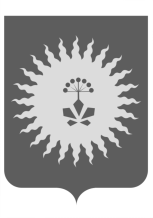 АДМИНИСТРАЦИЯАНУЧИНСКОГО МУНИЦИПАЛЬНОГО РАЙОНАП О С Т А Н О В Л Е  Н И ЕО внесении изменений в постановление главы Анучинского муниципального района от 14.12.2015 № 403 «Об утверждении административного регламентапо исполнению муниципальнойфункции«Осуществлениемуниципального жилищного контроля на территорииАнучинского муниципального района»(ред. от 17.06.2019 № 279)В соответствии с Федеральным законом от 02.12.2019№390-ФЗ «О внесении изменений в Жилищный кодекс Российской Федерации», Уставом администрации Анучинского муниципального района, администрация Анучинского муниципального районаПОСТАНОВЛЯЕТ:Внести в административный регламент по исполнению муниципальной функции «Осуществление муниципального жилищного контроля на территории Анучинского муниципального района», утвержденный постановлением главы Анучинского муниципального района от 14.12.2015 № 403 (ред. от 17.06.2019 № 279)следующие изменения:подпункт а) пункта 3.4 Регламентаизложить в следующей редакции:«начала осуществления товариществом собственников жилья, жилищным, жилищно-строительным кооперативом или иным специализированным потребительским кооперативом деятельности по управлению многоквартирными домами в соответствии с представленным в орган государственного жилищного надзора уведомлением о начале осуществления указанной деятельности».2. Общему отделу администрации опубликовать постановление в средствах массовой информации и разместить в информационно-телекоммуникационной сети Интернет на официальном сайте администрации Анучинского муниципального района.3. Настоящее постановление вступает в силу со дня его официального опубликования.4. Контроль за исполнением настоящего постановления оставляю за собой.Глава Анучинского муниципального района                                                          С.А. Понуровский30.01.2020 годс. Анучино№62